РЕСПУБЛИКА  КАРЕЛИЯПРИОНЕЖСКИЙ  МУНИЦИПАЛЬНЫЙ РАЙОНАДМИНИСТРАЦИЯДЕРЕВЯНСКОГО  СЕЛЬСКОГО ПОСЕЛЕНИЯПОСТАНОВЛЕНИЕот  05 апреля  2023  года 						               № 41/1-П"Об утверждении муниципальной программы "Борьба с борщевиком Сосновского на территории Деревянского сельского поселения Прионежского муниципального района Республики Карелия на 2023-2025 годы"В соответствии с Федеральным законом от 06.10.2003 г. N 131-ФЗ "Об общих принципах организации местного самоуправления в Российской Федерации", Бюджетным Кодексом Российской Федерации, Уставом Деревянского сельского поселения Прионежского муниципального района Республики Карелия, Администрация Деревянского сельского поселения Прионежского муниципального района Республики КарелияПОСТАНОВЛЯЕТ:1. Утвердить муниципальную программу "Борьба с борщевиком Сосновского на территории Деревянского сельского поселения Прионежского муниципального района Республики Карелия на 2023- 2025 годы" согласно Приложению к настоящему постановлению.2. Контроль за исполнением постановления оставляю за собой.3. Настоящее Постановление опубликовать на информационных стендах в с.Деревянное, д.Ужесельга, д.Педасельга, д.Орзега, д.Уя и  на официальном сайте администрации Деревянского сельского поселения Прионежского муниципального района Республики Карелия (https://derevyannoe.ru/  в сети Интернет.4. Постановление вступает в силу с момента опубликования.Глава Деревянского  сельского поселения                         Романов А.В.Приложение к Постановлению АдминистрацииДеревянского  сельского поселенияПрионежского  муниципального районаРеспублики Карелия  от 05.04.2023 N 41/1-ПМуниципальная программа"Борьба с борщевиком Сосновского на территории Деревянского сельского поселения Прионежского муниципального района Республики Карелия на 2023- 2025 годы"ПАСПОРТ ПРОГРАММЫ1. Анализ ситуации. Цели и задачи ПрограммыБорщевик Сосновского - многолетнее травянистое растение, срок жизни которого может достигать до 12 лет. Размножается исключительно семенами. Одно растение может образовывать несколько зонтиков и продуцировать более 20 000 семян. Борщевик Сосновского с 1960-х годов культивировался во многих регионах России как перспективная кормовая культура. В Ленинградской области его площади занимали более 1 тыс. га. Свое название растение получило в честь исследователя флоры Кавказа Сосновского Д.И. В 1947 году борщевик рекомендован, к выращиванию для улучшения кормовой базы сельскохозяйственных животных. В каждом районе имелось хозяйство, занимающееся семеноводством борщевика Сосновского. В Тосненском районе - это совхоз "Федоровское".Листья и плоды борщевика богаты эфирными маслами, содержащими фурокумарины - фотосенсибилизирующие вещества. При попадании на кожу эти вещества ослабляют ее устойчивость против ультрафиолетового излучения. После контакта с растением, особенно в солнечные дни, на коже может появиться ожог 1-3-й степени. Особая опасность заключается в том, что после прикосновения к растению поражение может проявиться не сразу, а через день-два.В некоторых случаях сок борщевика Сосновского может вызвать у человека токсикологическое отравление, которое сопровождается нарушением работы нервной системы и сердечной мышцы. Растение является серьезной угрозой для здоровья человека.Сельскохозяйственные животные самостоятельно употребляют в пищу борщевик, с удовольствием поедают силос. Имеются сведения о выраженной эстрогенной активности фурокумаринов, вызывающих половые расстройства животных. При введении в рацион, молоко имеет горький привкус и запах эфирных масел.Вопросам возделывания борщевика перестали уделять внимание. Биологические особенности и отсутствие ограничительных мер привели к его осеменению за пределами севооборота.В местах концентрации борщевик становится доминирующим видом растительного покрова и представляет угрозу сельскохозяйственному производству и биологическому разнообразию природных ландшафтов. В настоящее время борщевик Сосновского интенсивно распространяется на заброшенных землях, на территориях садоводств, откосах мелиоративных каналов, обочинах дорог,Борщевик Сосновского устойчив к неблагоприятным климатическим условиям, активно подавляет произрастание других видов растений, вытесняет естественную растительность, а также может образовывать насаждения различной плотности площадью от нескольких квадратных метров до нескольких гектаров.Борщевик Сосновского снижает ценность земельных ресурсов и наносит вред окружающей среде. Прогноз  распространения борщевика на территории населенных пунктов Прионежского муниципального района Республики Карелия показывает, что засоренность борщевиком будет повышаться. Поэтому в настоящее время борьба с этим опасным растением приобретает особую актуальность.Целями Программы являются выявление, профилактика, локализация и ликвидация очагов распространения борщевика на территории поселения, а также исключение случаев травматизма среди населения.2. Мероприятия Программы и расчет необходимого ресурсного обеспеченияПлан мероприятий Муниципальная программа "Борьба с борщевиком Сосновского на территории Деревянского сельского поселения Прионежского муниципального района Республики Карелия на 2023-2025 годы":2.1. Проведение обследования территории населенных пунктов Деревянского сельского поселения Прионежского муниципального района Республики Карелия на засоренность борщевиком Сосновского.Для выявления на территории населенных пунктов поселения засоренных борщевиком участков и определения степени засоренности на единице площади необходимо проведение мониторинга. Подробная информация об ареале произрастания борщевика и составление карты-схемы засоренности позволят объективно оценить потребность в средствах и скорректировать мероприятия по уничтожению борщевика.2.2. Проведение комплекса мероприятий по уничтожению борщевика СосновскогоКомплекс мероприятий по уничтожению борщевика включает в себя:проведение подготовительных работ по борьбе с борщевиком (выявление);выполнение работ по локализации и ликвидации очагов распространения борщевика:химическими методами (опрыскивание очагов гербицидами в соответствии с действующим справочником пестицидов и агрохимикатов, разрешенных к применению на территории Российской Федерации),механическими методами (скашивание вегетативной массы борщевика, уборка сухих растений, в некоторых случаях выкапывание корневой системы),агротехническими методами (обработка почвы, посев многолетних трав и др.);проведение оценки эффективности проведенных химических мероприятий после каждой обработки;проведение разъяснительной работы с населением о методах уничтожения борщевика (химический, механический, агротехнический) и мерах предосторожности.3. Основные целевые индикаторы Программы.Результатом реализации Программы являются количественные показатели, которые отвечают критериям объективности и достоверности.Основные целевые индикаторы (целевые задания) Программы приведены в таблице 1.Таблица 1Основные целевые индикаторы (целевые задания) программы4. Показатели эффективности ПрограммыПоказатели эффективности Программы, которых планируется достичь в 2023 - 2025 годах:- ликвидация угрозы неконтролируемого распространения борщевика на территории населенных пунктов Деревянского сельского поселения Прионежского муниципального района Республики Карелия.Достаточно трудно оценить экономический ущерб от распространения борщевика на территориях заброшенных земель, вдоль дорог, канав и т.д. Ареалы произрастания борщевика являются источниками его дальнейшего распространения. Экологически опасное растение ежегодно занимает до 10-15% новых площадей, в том числе сельскохозяйственные угодья, нарушая природное равновесие экосистемы.Сохранение темпов распространения борщевика (15% в год) приведет в ближайшие пять лет к двукратному увеличению засоренных борщевиком площадей, обострению экологической ситуации и росту затрат на борьбу с борщевиком более чем в два раза;В ходе реализации мероприятий Программы по обследованию площадей на засоренность и при оценке эффективности проведенного комплекса мероприятий по борьбе с борщевиком расчеты показателей будут скорректированы;- снижение случаев травматизма среди населения.Эффективность проведения мероприятий Программы по социальным показателям не приводится в связи с отсутствием статистических данных о количестве случаев травматизма, вызванного борщевиком.5. Финансирование ПрограммыФинансирование основных мероприятий муниципальной программы:Финансирование не требуется. В настоящее время борщевик Сосновского не обнаружен на территории Деревянского сельского поселения.6. Состав и функции участников ПрограммыУчастником Программы является Администрация Деревянского сельского поселения Прионежского муниципального района Республики Карелия. Участие юридических лиц предусмотрено только в качестве исполнителей муниципальных контрактов по результатам торгов, проводимых в соответствии с законодательством Российской Федерации о контрактной системе в сфере закупок.Функции Администрации Деревянского сельского поселения Прионежского муниципального района Республики Карелия:1) обследование территории поселения на засоренность борщевиком Сосновского, в том числе выявление мест в рамках осуществления мероприятий по муниципальному земельному контролю;2) оповещение населения через средства массовой информации о реализации мероприятий Программы;3) проведение мероприятий по уничтожению борщевика.4) заключение соглашения о предоставлении межбюджетных трансфертов с Администрацией Прионежского муниципального района Республики Карелия на проведение мероприятий по борьбе с борщевиком на территории муниципального образования;5) осуществление контроля за целевым использованием бюджетных средств, выделенных на реализацию Программы;7. Контроль за реализацией мероприятий ПрограммыОбщий контроль за реализацией мероприятий Программы осуществляет Администрация Деревянского сельского поселения Прионежского муниципального района Республики Карелия.Заказчик Программы вправе привлекать для контроля, инспектирования, проверки качества и полноты выполненных работ третьих лиц.Приложение 1 к муниципальной программеФинансирование мероприятий ПрограммыНаименование программыМуниципальная программа "Борьба с борщевиком Сосновского на территории Деревянского сельского поселения Прионежского муниципального района Республики Карелия на 2023-2025 годы"Основание для разработки программыст. 14 Федерального закона "Об общих принципах организации местного самоуправления в РФ" от 06.10.2003 г. N 131-ФЗ, Основной заказчик программыАдминистрация Деревянского сельского поселения Прионежского муниципального района Республики КарелияОсновной разработчик программыАдминистрация Деревянского сельского поселения Прионежского муниципального района Республики КарелияИсполнители ПрограммыАдминистрация Деревянского сельского поселения Прионежского муниципального района Республики КарелияЦели и задачи программыМуниципальная программа "Борьба с борщевиком Сосновского на территории Деревянского сельского поселения Прионежского муниципального района Республики Карелия на 2023-2025 годы" определяет следующие цели и задачи:Основная цель:-профилактическая работа по выявлению очагов распространения борщевика Сосновского на территории Деревянского сельского поселения Прионежского муниципального района Республики Карелия;- в случае выявления борщевика Сосновского на территории Деревянского сельского поселения - ликвидация очагов распространения борщевика Сосновского на территории Деревянского сельского поселения Прионежского муниципального района Республики Карелия;- ведение профилактической работы с населением по выявлению  очагов распространения борщевика Сосновского на территории Деревянского сельского поселения Прионежского муниципального района Республики Карелия и  по исключению случаев травматизма среди населения поселения;Для выполнения поставленной цели разработаны задачи:- сохранение и восстановление земельных ресурсов;- сохранение сбалансированной экосистемы природных ландшафтов.;Мероприятия программыКомплекс мероприятий по профилактике, выявлению и борьбе с борщевиком Сосновского на территории Деревянского сельского поселения Прионежского муниципального района Республики КарелияЦелевые индикаторы реализации программыВыявление и уничтожение борщевика Сосновского на территории Деревянского  сельского поселенияПеречень разделов программы1. Анализ и оценка проблем, решение которой осуществляется путем реализации Программы.2. Цели и задачи Программы.3. Перечень и описание программных мероприятий по решению задач и достижению целей Программы.4. Сведения о распределении объемов и источников финансирования по годам.5. Организация управления Программой и контроль над ее реализацией.6. Прогноз ожидаемых социально-экономических результатов реализации Программы.Срок реализации программы2023-2025 годыОбъем финансирования муниципальной программы из бюджета поселения, в том числе по годам реализации, рублейОбщий объем финансирования программы на 2023-2025 годы : без финансирования. В случае выявления очагов борщевика Сосновского на территории Деревянского сельского поселения, будут внесены изменения в финансирование данной программы.Перечень целевых программМуниципальная программа "Борьба с борщевиком Сосновского на территории Деревянского сельского поселения Прионежского муниципального района Республики Карелия на 2023-2025 годы"Ожидаемые конечные результатыВыявление борщевика Сосновского на территории Деревянского  сельского поселения;Уничтожение борщевика Сосновского на территории Деревянского сельского поселения ;      3. Ликвидация угрозы неконтролируемого распространения борщевика на территории Деревянского сельского  поселения      4. Исключенпие случаев травматизма среди населения.Электронный адрес размещения информации и муниципальной программы сети "Интернет".                                   https://derevyannoe.ru/  Официальный сайт Деревянского сельского поселения Прионежского муниципального района Республики КарелияПоказательГодыГодыГодыПоказатель2023202420251. Освобождение площади от борщевика Сосновского в случае выявления - всего, га –территория поселения0,430,430,431.1 Механический метод обработки0001.2. Химический метод обработки000Nп/пНаименование мероприятийСроквыполненияИсточникфинансированияОбъем финансированияпо годам, руб.Объем финансированияпо годам, руб.Объем финансированияпо годам, руб.Объем финансированияпо годам, руб.Nп/пНаименование мероприятийСроквыполненияИсточникфинансированиявсего202320242025123457891.Проведение обследования территории Деревянского сельского поселения на засоренность борщевиком Сосновского 2023-2025Республиканский бюджет00002.Мероприятия по уничтожению борщевика:Химический метод - применение гербицидов сплошного действия на заросших участках 2 раза2023-2025Республиканский бюджет00003.Проведение оценки эффективности проведенных химических мероприятий после каждой обработки.2023-2025Республиканский бюджетИтогоИтогоИтогоИтого0000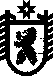 